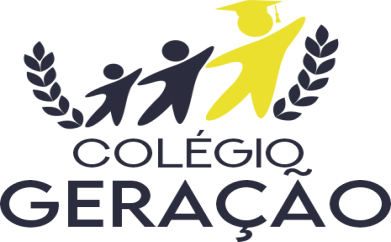 ROTEIRO DE ESTUDOS BIMESTRAL – GEOGRAFIA7º ANO/ 2º BIMESTRE / 2021DICAS DE ESTUDOS:Tenha um espaço próprio para estudar. Nele, você poderá se organizar do seu jeitoO material deve estar em ordem, antes e depois das tarefas.Estabeleça um horário para seus estudos.Planeje períodos de estudo, em etapas certas, intercaladas com período de descanso.Comece os estudos com uma revisão dos passos anteriores.Não esconda as dificuldades. Tire as suas dúvidas com a Professora.Entenda – não decore.Crie hábitos de estudo, estabeleça prioridades e se esforce para cumpri-las.Isso fará com que adquira maior autonomia e responsabilidade em todas as áreas da sua vida.CONTEÚDOS A SEREM ESTUDADOS:A Formação do Povo Brasileiro – página 4.Os indígenas – páginas 5 a 7.O contato com os portugueses – páginas 11, 13, 14 e 16.Os Afrodescendentes – páginas 18, 19, 21, 26.A Abolição da Escravatura e suas conseqüências para a população afrodescendente – páginas – 27 e 28.Ribeirinhos e Caiçaras: Duas culturas relacionadas ao meio ambiente – páginas 31 a 34.Observação: Se por alguma eventualidade ficar alguma atividade sem correção e constar no roteiro, por gentileza, desconsiderar a mesma.Ciente: ________________________________________________________________________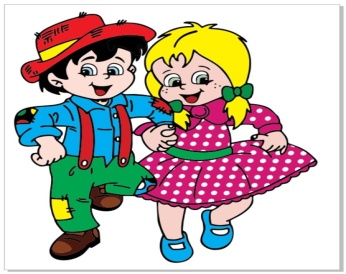 